Автоматизация звука [Р]Вашему вниманию предлагается комплекс упражнений на закрепление звука [Р]. Автоматизация звука [Р] проводится по традиционной в логопедии схеме. Сначала проводится комплекс упражнений артикуляционной гимнастики. Затем предлагаются упражнения на автоматизацию звука [Р] изолированно, на материале слогов, слов, предложений, стихотворных и прозаических текстов.Автоматизация звука [Р] в слогах.ра-ра-ра;     тра-тра-тра;     дра-дра-дра;ро-ро-ро;    тро-тро-тро;     дро-дро-дро;ру-ру-ру;    тру-тру-тру;     дру-дру-дру;ры-ры-ры;  тры-тры-тры;   дры-дры-дры.Автоматизация звука [Р] в словах.РАРак, рога, радуга, ратник, раб, рабы, ракета, рань, рагу, ракита, ракетка, рать, работа, равнина, рама, ранет, рафинад, рана, рахит, ураган, муравей, барабан, расческа, карандаш, пирамида, дыра, жара, нора, пора, детвора, буран, гараж, парад, жираф, карась, радио, баранка, радуга, равный, радость, раковина.РОРот, Рома, Родина, ром, рог, робот, рок, роба, рокот, родинка, ров, рота, ропот, ромб, роза, роща, герой, пирог, сырой, сурок, мороз, народ, паром, ворона, дорога, корова, короткий, сорока, коробка, макароны.РУРубашка, рубанок, ручей, рука, рубин, парус, рукав, рубить, рубаха, ручной, ружье, румяный, рукавица, беру, дыру, нору, жару, руки, ручка, рубка, русый, орудие, кукуруза.РЫРыба, рысь, рыжик, рытвина, корыто, рык, горы, куры, норы , дыры, пожары, актеры, шоферы, мундиры, базары, боксеры, шахтеры, помидоры, самовары, рыбаки, пёрышко.АР, ОР, УР, ЫР, ИР, ЕР, ЁРБар, дар, пар, удар, омар, загар, комар, повар, сахар.ОРБор, хор, сор, двор, забор, дозор, мотор, мухомор, помидор.УРБур, тур, шнур, абажур, шампур, трубадур.ИРМир, пир, тир, факир, командир.Автоматизация звука [Р] в чистоговорках.Ра-ра-ра — начинается игра.Ра-ра-ра  -  поливать цветы пора.Оо-ро-ро — новое ведро.Ру-ру-ру — ягод наберу.Ру-ру-ру  -  ежик спрятался в нору.Ры-ры-ры — летят комары.Ры-ры-ры  -  в рукавицах две дыры.Ор-ор-ор – загорелся светофор.Ор-ор-ор  -  поливаю помидор.Автоматизация звука [Р] в словосочетаниях.Коровьи рога, ровная дорога, хороший урок, рыбный пирог, серая рубашка, ромовый рулет, короткий шнурок, творожный сырок, заросший огород, розовый поросёнок, дорожный короб, мороженая морошка, дорогой подарок, бурая кора.Автоматизация звука [Р] в предложениях.Вот Вера и Лара. У Веры шары и у Лары шары.Рома идёт на урок. Ира пасёт корову.У Тамары красный карандаш.В ручке старое перо.Барабанщик громко барабанит.Народы мира хотят мира.Тропинка обрывается у оврага.Жора и Юра собирают рыжики.В руках у дяди Фёдора рубанок и топор.На рынке продают разные фрукты.В саду дорожка заросла травой.С горы бежит ручей проворный.У Фёдора квартира на втором этаже.Зимой мы черпаем воду из проруби.В порту разгружают пароходы.Автоматизация звука [Р] в пословицах и поговорках.Хорошо того учить, кто хочет всё знать. Грамота - второй язык. Без труда, не вынуть и рыбку из пруда. Доброму везде добро. Рыбака сеть кормит. Здоровье дороже богатства. Новых друзей наживай, а старых не забывай. Раньше начнёшь, раньше и поспеешь. Если не видишь - зайди на гору, если не понимаешь - спроси у старшего. Не топор кормит, а работа. Не печь кормит, а руки.Автоматизация звука [Р] в загадках. Рук нет, а строить умеет. (Птица)У пяти братьев - одна работа. (Пальцы)Вся дорожка усыпана горошком. (Звёзды на небе)На гору бегом, а с горы кувырком. (Заяц)Рук много, а нога одна. (Дерево)Зубы есть, а рта нет. (Пила)Без рук, без ног стучит, в избу просится. (Ветер) Всех кормит, а сама есть не просит. (Земля) В воде мы живём, без воды пропадём. (Рыбы)Весной вырастают.Осенью опадают.(Листья)Ах, не трогайте меня!Обожгу и без огня!(Крапива)На окошке - пруд,В нём рыбёшки живут.(Аквариум)Борода да ножкиБегут по дорожке.(Коза)На окне - прозрачный пруд,А рыбачить - не дают!(Аквариум)Не ездок, а со шпорами,Не сторож, а всех будит.(Петух)Чёрный, проворный,Кричит «крак» -Червякам враг.(Грач)Автоматизация звука [Р] в стихотворениях.Носорог бодает рогом.Не шутите с носорогом.С. МаршакТара-тара-тара-ра!Поднимайся, детвора!Поднимайся, детвора -В детский сад идти пора!Туру-туру-туру-ру!Поднимаем детвору -Тыры-тыры-тыры-ры!Нету дома детворы.Рано-рано поутруПастушок ту-ру-ру-ру!Сибирский котКот сибирский,Кот пушистый,Нежен мех его душистый,Сам он важен и спесив -Видно знает, что красив.В. ЛифшицАвтоматизация звука [Р] в связной речи.А. ХмелёваЮра и Ира - брат и сестра. Они всегда дружны. Вместе играют и вместе работают в огороде. На грядках у них растут: морковь, помидоры и горох. Осенью дети соберут хороший урожай.ИгрушкиА.ХмелёваУ Фёдора в коробке много разных игрушек. Это подарки старшего брата. Игрушки очень забавные: баран барабанит в барабан, грач играет на трубе, ворон рубит дрова, жираф возит грузовик с грузами. Фёдору очень нравится играть со своими игрушками.Автоматизация звука [Р] в скороговорках.Где вода, там и верба, где верба, там и вода. Сух сук нёс барсук.У Ивашки рубашка, у рубашки кармашки. Трое трубачей трубят в трубы. Рубят дроворубы сыры дубы на срубы. На траве тропка, травка на тропке. Добры бобры идут в боры.У Кондрата куртка коротковата.До поры остры топоры, топоры остры до поры.Два дровосека, два дроворуба, дрова топорами рубят.ЖЕЛАЕМ ВСЕМ УСПЕХОВ !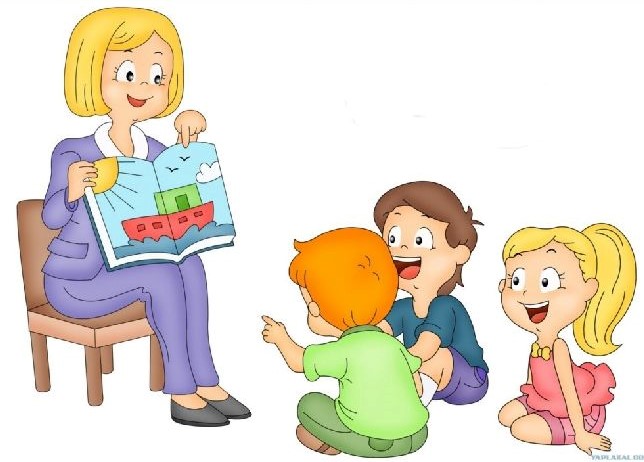 